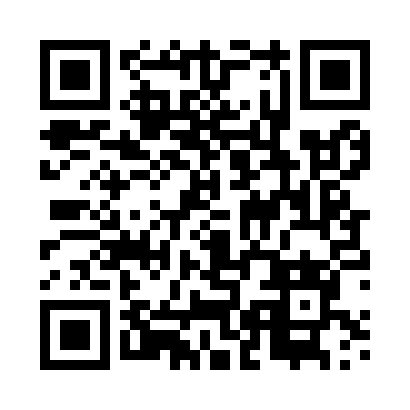 Prayer times for Smogory, PolandMon 1 Apr 2024 - Tue 30 Apr 2024High Latitude Method: Angle Based RulePrayer Calculation Method: Muslim World LeagueAsar Calculation Method: HanafiPrayer times provided by https://www.salahtimes.comDateDayFajrSunriseDhuhrAsrMaghribIsha1Mon4:326:341:045:307:359:292Tue4:296:311:035:327:379:323Wed4:266:291:035:337:389:344Thu4:236:271:035:347:409:365Fri4:206:241:035:357:429:396Sat4:176:221:025:377:449:417Sun4:146:201:025:387:459:438Mon4:116:171:025:397:479:469Tue4:086:151:015:407:499:4810Wed4:046:131:015:427:519:5111Thu4:016:111:015:437:529:5312Fri3:586:081:015:447:549:5613Sat3:556:061:005:457:569:5914Sun3:526:041:005:467:5810:0115Mon3:486:021:005:487:5910:0416Tue3:455:591:005:498:0110:0717Wed3:425:5712:595:508:0310:0918Thu3:385:5512:595:518:0510:1219Fri3:355:5312:595:528:0610:1520Sat3:325:5112:595:538:0810:1821Sun3:285:4912:595:548:1010:2122Mon3:255:4612:585:568:1110:2423Tue3:215:4412:585:578:1310:2724Wed3:175:4212:585:588:1510:3025Thu3:145:4012:585:598:1710:3326Fri3:105:3812:586:008:1810:3627Sat3:065:3612:586:018:2010:3928Sun3:035:3412:576:028:2210:4229Mon2:595:3212:576:038:2410:4530Tue2:555:3012:576:048:2510:49